Муниципальное автономное общеобразовательное учреждение «Сатисская средняя школа» Дополнительная общеобразовательная общеразвивающая программа социально – гуманитарной направленности   «Азбука финансов»  Возраст обучающихся: 7–8 лет  Срок реализации: 1 год 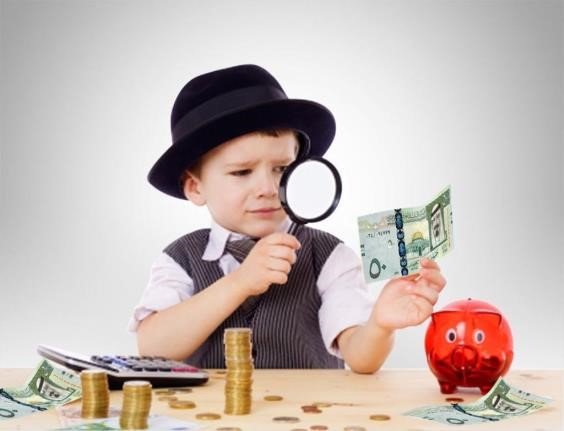 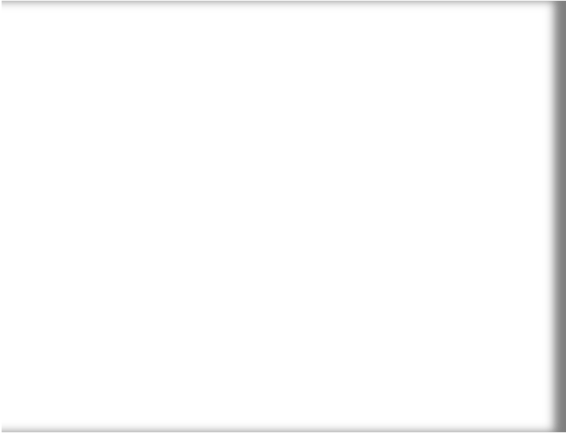 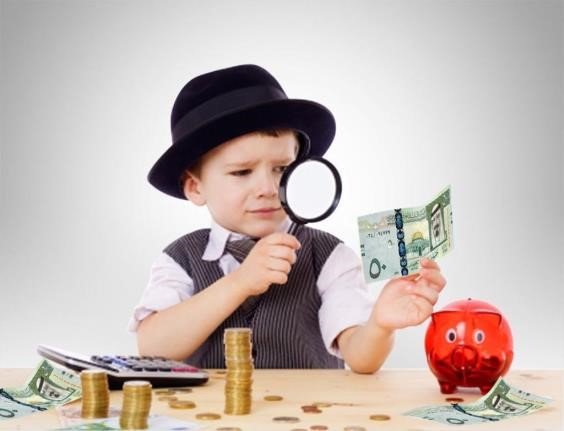 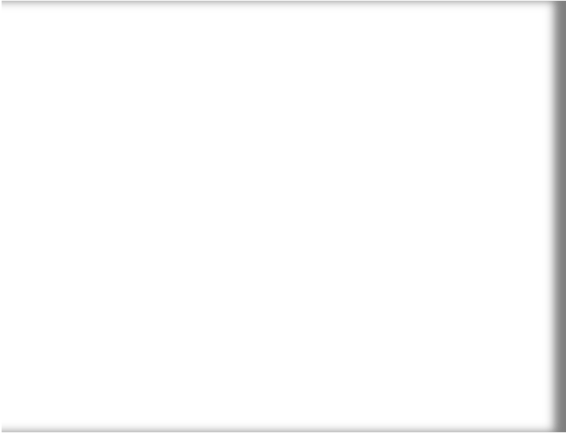 Автор-составитель:  Платонова Наталья Викторовна  учитель начальных классов, первой квалификационной категории Р.п.Сатис, 2022/ 2023 учебный год СОДЕРЖАНИЕ Титульный лист Пояснительная записка Учебный план Содержание программы Календарный учебный график Условия реализации программы Список литературы 8 .Приложение 2. Пояснительная записка «Можно смотреть на деньги свысока,  но ни в коем случае нельзя упускать их из виду». А. Прево  Дополнительная общеобразовательная общеразвивающая программа социально – гуманитарной направленности «Азбука финансов» разработана в соответствии с требованиями Федерального государственного образовательного стандарта начального общего образования, на основе учебного плана деятельности МАОУ «Сатисская СШ».Актуальность программы: финансовое просвещение и воспитание детей младшего школьного возраста – сравнительно новое направление в школьной педагогике. Ведь финансовая грамотность является глобальной социальной проблемой, неотделимой от ребенка с ранних лет его жизни.  Дети, так или иначе, рано включаются экономическую жизнь семьи:  сталкиваются с деньгами, рекламой, ходят с родителями в магазин, участвуют в купле-продаже, овладевая таким образом первичными экономическими знаниями, пока еще на житейском уровне.  Грамотное отношение к собственным деньгам и опыт пользования финансовыми продуктами открывает хорошие возможности и способствует финансовому благополучию детей, когда они вырастают.  Направленность программы: социально – гуманитарная направленность. Финансовая грамотность – понятие, выходящее за пределы политических, географических и социально-экономических границ.  Финансовая грамотность – это психологическое качество человека, показывающее степень его осведомленности в финансовых вопросах, умение зарабатывать и управлять деньгами.  Не секрет, что в России очень низкий процент информированности населения, о том, какие права имеет потребитель финансовых услуг и как их защищать в случае нарушений.  Человек, который уверен в своем будущем, чувствует себя гораздо лучше. И поэтому наши дети достойны того, чтобы быть в курсе, как правильно пользоваться средствами, которые они будут зарабатывать во взрослой самостоятельной жизни!  С детства детям нужно прививать чувство ответственности и долга во всех сферах жизни, в том числе и финансовой, это поможет им в будущем никогда не влезать в долги, держать себя в рамках и аккуратно вести свой бюджет. Новизна данной программы в том, что она повышает уровень финансовой грамотности учащихся, мотивацию к учебному процессу, расширяет круг интересов не только по школьным предметам, но и по многим другим, не входящим в школьную программу.Отличительные особенности программы: Курс имеет практическую направленность и даёт возможность каждому ребёнку получить представление о деньгах, финансах семьи, управлении бюджетом семьи и её взаимодействии с финансовыми институтами. Адресат программы: Программа рассчитана на средний возраст 7 – 10 лет. При составлении программы учитывались особенности младшего школьного возраста , прием осуществляется по желанию. Поэтому цель данной программы – сформировать основы финансовой грамотности у детей младшего школьного возраста, развитие экономического образа мышления, воспитание ответственности и нравственного поведения в области экономических отношений в семье, формирование опыта применения полученных знаний и умений для решения элементарных вопросов в области экономики семьи.Задачи: сформировать первичные экономические понятия; научить детей правильному отношению к деньгам, способам их зарабатывания и разумному их использованию; объяснить взаимосвязь между экономическими и этическими категориями: труд, товар, деньги, цена, стоимость - с одной стороны и нравственными понятиями, такими, как бережливость, честность, экономность, щедрость и т.д.; научить детей правильно вести себя в реальных жизненных ситуациях, носящих экономический характер (покупка в магазине, плата за проезд в транспорте и т.д.) Объем и срок освоения программы: срок реализации программы 1 год (сентябрь-май) , состоит из четырех последовательных ступеней обучения. Формы обучения: деловые, сюжетно-ролевые игры, тематические занятия, беседы с привлечением родителей (сотрудников экономического сектора), экскурсии, а также использование ЭОР, ИКТ. Режим занятий: Занятия кружка проводятся в течение учебного года,  34 часа, 1 час в неделю, реализация программы 1 год. Планируемые (ожидаемые) результаты  Личностными результатами изучения курса кружка по «Финансовой грамотности» являются: осознание себя как члена семьи, общества и государства; овладение начальными навыками адаптации в мире финансовых отношений; развитие самостоятельности и осознание личной ответственности за свои поступки; развитие навыков сотрудничества со взрослыми и сверстниками в разных игровых и реальных экономических ситуациях. Метапредметными  результатами изучения курса кружка по «Финансовой грамотности» являются: познавательные: освоение способов решения проблем творческого и поискового характера; • использование различных способов поиска, сбора, обработки, анализа и представления информации; овладение логическими действиями сравнения, обобщения, классификации, установления аналогий и причинно-следственных связей, построения рассуждений, отнесения к известным понятиям; овладение базовыми предметными и межпредметными понятиями; регулятивные: понимание цели своих действий; составление простых планов с помощью учителя; проявление познавательной и творческой инициативы; оценка правильности выполнения действий; адекватное восприятие предложений товарищей, учителей, родителей; коммуникативные: составление текстов в устной и письменной формах; умение слушать собеседника и вести диалог; умение признавать возможность существования различных точек зрения и права каждого иметь свою; умение излагать своё мнение и аргументировать свою точку зрения и оценку событий; умение договариваться о распределении функций и ролей в совместной деятельности; осуществлять взаимный контроль в совместной  деятельности, адекватно оценивать собственное поведение и поведение окружающих. Предметными результатами изучения курса являются: понимание и правильное использование экономических терминов; представление о роли денег в семье и обществе; умение характеризовать виды и функции денег; знание источников доходов и направлений расходов семьи; умение рассчитывать доходы и расходы и составлять простой семейный бюджет; определение элементарных проблем в области семейных финансов и путей их решения; проведение элементарных финансовых расчётов. Результаты освоения курса внеурочной деятельностиОсвоение содержания опирается на межпредметные связи с курсами математики, изобразительного искусства, литературы и окружающего мира. Учебные материалы и задания подобраны в соответствии с возрастными особенностями детей и включают задачи, практические задания, игры, мини-исследования и проекты. В процессе изучения курса формируются умения и навыки работы учащихся с текстами, таблицами, схемами, а также поиска, анализа и представления информации и публичных выступлений.  3.Учебный  план  1 класс4. Содержание учебного плана Весь учебный материал сгруппирован в 4 тематических раздела сообразно различным сферам финансовых отношений в обществе. В содержание 	каждого 	раздела 	вошли 	доступные 	возрасту младших школьников аспекты финансовой грамотности, отражаемые в темах отдельных занятий. Темы занятий выстроены в определённой содержательной преемственности. Тема 1. Введение в курс «Финансовая грамотность». Как появились деньги и какими они бывают Теория: обмен, бартер, товары, услуги, деньги, монеты, бумажные деньги, купюры, банкноты, наличные деньги, безналичные деньги, банк, банковская карта, валюта. Появление обмена товарами. В результате обмена должны выиграть обе стороны. Проблемы товарного обмена. Товарные деньги облегчают процесс обмена. Появление первых денег - товаров с высокой ликвидностью. В разных регионах в качестве денег использовались разные вещи.Компетенции• Объяснять причины и приводить примеры обмена. Объяснять выгоды обмена.• Объяснять проблемы, возникающие при обмене.• Описывать свойства предмета, выполняющего роль денег.• Приводить примеры товарных денег.• Объяснять, почему драгоценные металлы стали деньгами.• Приводить примеры первых монет.• Описывать ситуации, в которых используются деньги.Тема 2. Доходы и расходы семьи. Теория: потребности, деньги, бартер, товарные и символические деньги, наличные и безналичные деньги, купюры, монеты, фальшивые деньги, товары, услуги, семейный бюджет, доходы, источники доходов (заработная плата, собственность, пенсия, стипендия, пособие, проценты по вкладам), расходы, направления. Деньги можно получить в наследство, выиграть в лотерею или найти клад. Основным источником дохода современного человека является заработная плата. Практика составление собственного плана расходов, экскурсия. Компетенции• Описывать и сравнивать источники доходов семьи.• Объяснять причины различий в заработной платеТема 3. Как стать экономным.   Теория: необходимые расходы: расходы на питание, одежду, жильё, оплату коммунальных услуг; обязательные расходы: налоги, долги, штрафы; желательные расходы Бюджет. Бюджет - план доходов и расходов. Люди ведут учёт доходов и расходов, чтобы избежать финансовых проблем.Практика решение практических задач. Выставка рисунков «Копейка рубль бережет».Компетенции• Объяснять, как управлять деньгами.• Сравнивать доходы и расходы.• Объяснять, как можно экономить.• Составлять бюджет на простом примереТема 4. Как поступать с деньгами?Теория потребности, покупка, полезность товара, сбережения, финансовый обман, мошенники, вредные привычки, хобби.Люди постоянно тратят деньги на товары и услуги. Расходы бывают обязательными и необязательными. Для покупки мебели, бытовой техники, автомобиля чаще всего приходится делать сбережения. Если сбережений не хватает или появляются непредвиденные расходы, деньги можно взять в долг. Некоторые люди тратят много денег на хобби, а иногда и на вредные привычки.Проектная деятельность «Сколько нужно человеку?», «Учимся экономить» Копилка.Выставка работ «Веселая реклама».Практика  «Сколько нужно человеку?» выставка рисунков, участие в проектной деятельности  Компетенции• Объяснять, в какой форме можно делать покупки.• Приводить примеры доходов от различных вложений денег5. Календарный учебный график1 класс•УО  - устный опрос; •ПСР - письменная самостоятельная работа: ответы на вопросы; Т З -тестовое задание; РЗ - решение задач; РКА -решение кроссворда и анаграммы; МИ - мини-исследование; ГР -графическая работа: построение схем и диаграмм связей; Б- беседа ТР - творческая работа: постер, компьютерная презентацияПР-практическая работа РПЗ- решение проектной задачи ПРЗ-практическое решение задач П – проектУЗ-учебное занятие • В - викторина; Т-тест. ТР -творческая работа; Формы аттестации Аттестация обучающихся: текущая (по итогам проведения занятия),  промежуточная (по итогам освоения разделов, и пр.)  Оценивание результатов освоения курса осуществляется на безотметочной основе. Методы контроля:  устный опрос; письменная самостоятельная работа: ответы на вопросы; тестовое задание; решение задач; решение кроссворда и анаграммы; мини-исследование; графическая работа: построение схем и диаграмм связей; творческая работа: постер, компьютерная презентация. викторина; тест. творческая работа; проект. Формы оценивания 1.Текущее оценивание: устный опрос; письменная самостоятельная работа; тестовое задание; решение задач; решение кроссворда и анаграммы; викторина; учебное мини-исследование; графическая 	работа: 	построение 	простых 	таблиц, 	схем, диаграмм; творческая работа: рисунок, поделка, постер, 	компьютерная 	презентация, интеллект-игра. 2 Промежуточное оценивание: тест; решение задач; проблемная ситуация творческая работа (рисунок, ролевая или интеллектуальная  игра, анаграмма) учебный проект (презентация, мини проект)проверочная работа. Оценочные материалы Система оценивания курса основана на критериальном подходе и предполагает 	вовлечение 	учащихся 	в 	процесс 	оценивания, включая самооценку и взаимо - оценку. В основе критериев лежат универсальные учебные действия. Критерии оценивания: Знание, понимание основных принципов экономической жизни семьи; понимание и правильное использование экономических терминов. Обработка, анализ и представление информации в виде простых таблиц, схем и диаграмм. Сравнение, 	обобщение, 	классификация, 	установление аналогий 	и причинно-следственных связей. Исследовательские навыки: определение проблемы, постановка цели, подбор источников информации с помощью учителя. 5. Определение позитивных и негативных последствий решений и действий. 6. 	Представление 	результатов: соответствие темы и содержания, структурированный материал, логичное и понятное изложение, умение задавать вопросы и отвечать на них, использование видеоряда. Творческий подход: оригинальность, разнообразие выразительных средств, качество оформления. Распределение критериев может быть изменено учителем в зависимости от сложности того или иного задания. Например, сложность задач может варьировать от простого знания формул до поиска логических связей. Доклад может носить характер простого изложения одного источника, а может быть основан на нескольких источниках и собственном опыте. Масштаб проекта зависит от поставленной задачи. При групповом проекте или ролевой игре баллы дополняются оценкой группы личного участия в работе каждого участника. Методические материалы Программа реализуется через следующие формы занятий: ситуационная игра; образно-ролевые игры; исследовательская деятельность; урок-практикум; • дискуссия, обсуждение.  Методы:  словесные – рассказы, беседы, и т. д.;  наглядные - показ иллюстрационного материала (схем, мультимедийных пособий и т.д.);  практические - выполнение практических заданий, участие в ролевых играх, проблемных  ситуациях и т.д.) Для работы на занятиях учащимся необходимы:  карточки для игр (описание игровых ситуаций); 6.Условия реализации программы1.Средства обучения  Технические средства обучения: 1)компьютер; 2) мультимедийный проектор; 3) интерактивная доска. Электронные образовательные ресурсы Интернет-ресурсы: 1.https://fmc.hse.ru/primarySchool - Методические материалы по финансовой грамотности для начальной школы 2.http://финграмотностьвшколе.рф/projects/ - Финансовая грамотность 3.https://www.fingram39.ru/materials/nachalnaya-shkola/-Финансовая грамотность населения. 4.Уроки тётушки Совы- https://www.youtube.com/watch?v=LVI0-FuzbZA 5.http://zanimatika.narod.ru/ – сайт «Методическая копилка учителя, воспитателя, родителя». 6.http://вашифинансы.рф/ – проект Минфина «Дружи с финансами». http://вашифинансы.рф/child/articles/lichnyy-i-semeynyy-byudzhet/5-sekretov-finansovoy-gramotnosti-ot-ekspertov-portala- moneykids-ru/ — Пять секретов финансовой грамотности от портала «moneykids.ru». 8. http://открытыйурок.рф/ – сайт педагогической мастерской «Открытый урок». 9. http://хочумогузнаю.рф/ – сайт «Хочу Могу Знаю!». 10. https:// finagram.com – портал финансовой грамотности. 11. https://fmc.hse.ru – Федеральный методический центр по финансовой грамотности системы общего и среднего профессионального образования. 2.Условия реализации программы Кабинет  Транспорт  3.Компьютер  Доска, маркеры, магниты  Книги  Компьютер Проектор Стол-тумба, скатерти, салфетки, посуда  Реквизиты 	для практических занятий: бумага, клей, карандаши, фломастеры, маркеры, ножницы, стенды по экономической тематике, фото, видеоаппаратура, ноутбук, проектор, интерактивная доска и т.д.. 7. Список литературы. Программа разработана на основе: Бокарев А.А. Повышение уровня финансовой грамотности населения в Российской Федерации/А.А. Бокарев//Финансы.-2010-№9.-С.3-6. Горяев А., Чумаченко В. Финансовая грамота для школьников. Спецпроект Российской экономической школы по личным финансам.2010..-С.42. Гловели Г.Д. Финансовая грамотность: Материалы для учащихся— М.: ВИТА-ПРЕСС, 2014.  Зеленцова А.В. Повышение финансовой грамотности населения: международный опыт и российская практикаа. А.В. Зеленцова,  Е.А. Блискавка, Д.Н. Демидов. – М.: КноРус, 2012.-106 с. 5.       Карлюгова Ю. Н. Финансовая грамотность: Методические рекомендации  для учителя(1-4 классы).-М.: Вако ,2018г 6.   Крючкова Н.А. Учебно-методическое пособие по повышению финансовой грамотности «Первые шаги по ступеням финансовой грамотности»  (для дошкольников), - Калининград, 2013.- 7.     Программы по финансовой грамотности Ю.Н. Корлюговой. Москва, Вако, 2018г   8.    Федин С.Н. Финансовая грамотность: Материалы для учащихся (2–3   класс). — М.: ВИТА-ПРЕСС, 2014  26 с. Интернет-источники: Cайт журнала «Семейный бюджет» http://www.7budget.ru; Журнал «Работа и зарплата» — http://zarplata-i-rabota.ru/zhurnalrabota-izarplata; 3.Портал «Профориентир» «Мир 	профессий» 	– http://www.clskuntsevo.ru/portal_proforientir/mir_professii_news_prof.php; 4. Сайт «Все о пособиях» — http://subsidii.net/ Оборудование: Приложение 1.Диагностика – тема Введение в курс «Финансовая грамотность». Проблемная ситуация «Какие бывают товары?» Встретились как-то самые разные товары и решили своими именами назвать улицы, но никак не могли придумать им название. На первой улице жили: столы, стулья, диваны… На второй: куртки, пальто, костюмы, юбки, кофты… – На третьей: туфли, сапоги, ботинки… Детям предлагается ответить на вопрос. Как можно назвать каждую из этих улиц? Решение проблемы: чтобы определить существенное различие между товарами, учитель задает вопрос. Как можно одним словом назвать товары на первой улице, на второй… Исходя из этого, дети придумывают названия улиц.  Делается вывод о разнообразии товаров. (Задание считается выполненным, если ребенок может правильно определить существенное различие между товарами, может назвать слово, объединяющее эти товары). Проблемная ситуация «Как поступить?» В супермаркет завезли разные конфеты: «Белочка», «Ласточка», «Ириски» и т. д. Продавец красиво разложил конфеты, а ценники расставить забыл. Детям предлагается ответить на вопрос. Как ты поступишь? 1) Вежливо спросишь цену выбранных тобою конфет.2) Молча уйдешь в другой магазин. 3) Спокойно попросишь продавца поставить ценники. Разрешая проблему, дети замечают, что можно выбрать все три варианта, но самым правильным будет вариант третий.  -Почему? Если продавец поставит ценники, то другим покупателям будет удобно совершать покупки. (Задание считается выполненным, если ребенок при ответе на вопрос может объяснить преимущество выбранного варианта ответа) 2.Диагностика – тема «Доходы и расходы семьи.»   Дидактическая игра «Что быстрее купят?»  Детям предлагаются (попарно) карточки с изображением качественных и некачественных товаров (яблоко свежее и вялое, туфли, в одной паре туфель сломан каблук; платья для куклы, на одном из них не хватает нескольких пуговиц; машины- игрушки, на одной из них фары разного цвета; ботинки, на одном нет шнурка) и дается инструкция:  – Из двух предложенных вещей выбери ту, которую купят быстрее, и объясни причину своего выбора.  (Задание считается выполненным, если ребенок правильно выбирает вещи надлежащего качества и может обосновать свой ответ).  Учитель предлагает детям листы бумаги с изображением трех кругов (или трех прямоугольников) и дает задание: – Превратите каждую из этих фигур в рисунок на экономическую тему.  По окончании выполнения задания организуется демонстрация рисунков и обсуждение.  (Задание считается выполненным, если ребенок нарисовал рисунок соответствующий экономической тематике).  3.Диагностика – тема «  Как стать экономным.»Проблемная ситуация «Семейный бюджет» Учитель предлагает выбрать из представленного набора картинок то, на что в первую очередь тратятся деньги семьи: покупка промышленных товаров (варианты изображений на картинке: предметы бытовой химии, лампочки, ведро, посуда и т. д.); покупка продуктов питания (варианты изображений на картинке: хлеб, макароны, молоко, яблоки и т. д.); оплата бытовых услуг (варианты изображений на картинке: сберкасса, банкомат и т. д.); оплата развлечений (варианты изображений на картинке: карусели, боулинг, кинотеатр и т. д.); оплата отдыха (отпуска) (варианты изображений на картинке: пляж, байдарки и т. д.); оплата лечения (варианты изображений на картинке: таблетка, уколы, бинты, мази, микстуры и т. д.); оплата обучения (варианты изображений на картинке: учебная ситуация в классе, индивидуальное занятие с педагогом и т. д.); покупка игрушек (варианты изображений на картинке: мягкие игрушки, машинки, куклы, конструкторы и т. д.); оплаты проезда в транспорте (варианты изображений на картинке: отрывные билеты, проездные билеты, жетоны и т. д.); покупка книг, газет, журналов (варианты изображений на картинке: книги, газеты, журналы); покупка подарков (варианты изображений на картинке: коробки в подарочной упаковке и т.д.). Учитель организует обсуждение. А теперь давайте попробуем определить важные и неважные покупки (без которых мы можем обойтись). Одни расходы требуют больше денег, а другие – меньше. Например: покупка дома и покупка билета на транспорт. Одна семья тратит больше денег, а другая – меньше. На расходы влияет число членов семьи. (Задание считается выполненным, если покупательное поведение ребенка адекватно предлагаемым условиям, он выбирает картинки с изображением предметов, относящихся к категории товаров первой необходимости, проявляет бережливость, рациональность, участвует в обсуждении, вместе с учителем делает выводы о необходимости рационального распределения семейного бюджета, бережливости). 4. Диагностика –тема «Как поступать с деньгами?»Игра «Какое слово лишнее?» Учитель предлагает детям четыре картинки с изображенными на них определенными предметами:  1 рубль, 5 рублей, 10 рублей (в монетах), доллар (банкнота);  кофта, машина, кольцо, солнце; магазин, ларек, палатка (рыночная), жилой дом; 4) цена, товар, деньги, кот.  Объясняет задание. Вам необходимо найти лишний предмет, для этого объедините три предмета по какому-либо признаку и, назвав лишний предмет, объясните свой выбор.  (Задание считается выполненным, если ребенок объединяет предметы по одному признаку и исключает лишний, обосновывает свой выбор). Критерии оценивания (диагностика) Высокий уровень (от 8 – до 10 баллов):  дети могут объяснить элементарный смысл экономических понятий, проявляют ярко выраженный и устойчивый интерес к занятию, свободно оперируют экономическими терминами; находятся в позиции активных участников событий, способны отразить полученные знания в играх и упражнениях; самостоятельно устанавливают взаимосвязи между экономическими категориями, готовы к общению со взрослыми и сверстниками, активно участвуют в обсуждении, рассуждают, делают выводы, задают вопросы и самостоятельно пытаются найти ответы на них; своевременно выполняют поручения, способны контролировать свои действия, адекватно оценивать результаты деятельности; стремятся и умеют проявлять инициативу, доводят начатое дело до конца.  Средний уровень (от 4 – до 7 баллов):  дети имеют представление об экономических понятиях, но не всегда могут объяснить их; при этом проявляют интерес к занятию, употребляют в речи экономические слова и словосочетания, хотя и не всегда в нужном контексте, имеющиеся у них знания нечеткие; имеют достаточно представлений о мире экономики, но не умеют использовать имеющиеся знания в практической деятельности самостоятельно; с помощью взрослого умеют организовывать свою деятельность, способны установить взаимосвязь между экономическими категориями, своевременно выполняют поручения также только под руководством взрослого; не всегда активны, но способны проявлять упорство в достижении цели.  Низкий уровень (от 0 – до 3 баллов):  дети не могут объяснить смысла экономических понятий, практически не употребляют в речи экономические слова; не проявляют интереса к продуктивной деятельности, ведут себя как посторонние наблюдатели; не доводят начатое дело до конца, быстро теряют интерес к труду и оставляют работу, возвращаясь к игре; при выполнении работы не проявляют какойлибо заинтересованности в ее результате; безответственны, безынициативны, не проявляют упорства в достижении цели Согласована с зам. директора_____________/ /  «___»_____2022 г.Утверждена приказомИ. о. директора школыот «31» августа 2022 года№________________Первый уровень результатов (1 класс)Второй уровень результатов (2-3 класс)Третий уровень результатов (4 класс)Результаты первого уровня (приобретение школьником социальных знаний, понимания социальной реальности и повседневной жизни).Результаты второго уровня (формирование позитивного отношения школьника к базовым ценностям нашего общества и к социальной реальности в целом).Результаты третьего уровня (приобретение школьником опыта самостоятельного социального действия): школьник может приобрести опыт исследовательской деятельности; опыт публичного выступления; опыт самообслуживания, самоорганизации и организации совместной деятельности с другими детьми№ Название раздела/тема Количество часов Количество часов Количество часов Формы  аттестации/контроля № Название раздела/тема Всего Теория Прак тика Формы  аттестации/контроля 1 Введение в курс «Финансовая грамотность».  Как появились деньги и какими они бывают 43 1выставка  устный опрос 2 Доходы и расходы семьи. 7 5 2 устный опрос тестирование 3 Как стать экономным14122 устный 	опрос диагностика /тестирование 4 Как поступать с деньгами?9 54 устный опрос выставка итого 34ч 25ч 9ч Дата № занят ия Тема Кол-во часов (общее) Форма  занятия Форма контро ля Введение в курс «Финансовая грамотность».  Как появились деньги и какими они бывают Введение в курс «Финансовая грамотность».  Как появились деньги и какими они бывают Введение в курс «Финансовая грамотность».  Как появились деньги и какими они бывают Введение в курс «Финансовая грамотность».  Как появились деньги и какими они бывают 1 Введение в курс «Финансовая грамотность».  (вводное занятие)1 Учебное занятие УО 2 Как появились деньги и какими они бывают «Азбука финансов» 1Учебное занятие УО3 «Откуда пришли деньги?»1 Учебное занятие УО 4 «Деньги: монета, банкнота, пластиковая карта»1Учебное занятие В Доходы и расходы семьи.Доходы и расходы семьи.Доходы и расходы семьи.Доходы и расходы семьи.Доходы и расходы семьи.Доходы и расходы семьи.5 Для чего родители ходят на работу.1 Учебное занятие УО 6 Как приходят деньги в семью или азбука доходов.1 Учебное занятие УО 7 «Магазин или супермаркет: где выгодно?»1 Учебное РКА занятие 8 «Чем пахнут ремесла?» (о важности труда, разнообразии профессий)1 Учебное занятие В 9 Деловая игра «Как правильно тратить деньги?»1 Учебное занятие УО 10 «Дом, где живут деньги» (Экскурсия в банк )1 Практиче ское занятие УО11  «Что такое семейный бюджет? Планируем вместе»1 Учебное занятие УО Как стать экономным.Как стать экономным.Как стать экономным.Как стать экономным.Как стать экономным.Как стать экономным.12 «Наука Экономика Что такое деньги?. »  1Проектная деятельно сть УО13  «Карманные деньги у детей»1 Учебное занятие УО 14 «Большой или маленький? Проблема выбора»1 Учебное занятие УО 15 «Моя копилка»1 Учебное занятие МИ16 «Выбираем подарок другу»1Практиче ское занятие РЗ 17 «Сохранить и приумножить»1Учебное занятие УО/ 18 «Производители и ресурсы»1 Практиче ское занятие ПР 19 «Как сберечь ресурсы Планеты?»1 Учебное занятие УО 20 «Какая бывает валюта?»1 Учебное занятие УО21 Деловая игра «Финансовая безопасность»1 Практиче ское занятие УО 22 «Копейка рубль бережет»1 Выставка В,ТР 23 «Как заработать миллион? Ярмарка.»1 Учебное занятие УО 24 «Аукцион знаний, или «Как накопить на любимую игрушку».»1 Учебное занятие ТР 25 «Школа гнома Эконома. Как правильно выбирать товары в магазине »1 Учебное занятие УО Как поступать с деньгами?Как поступать с деньгами?Как поступать с деньгами?Как поступать с деньгами?Как поступать с деньгами?Как поступать с деньгами?26 «Что? Где? Почем?» Экономическая игра1 Учебное занятие УО27 Деловая игра «Аукцион идей»1 Учебное занятие УО 28 Жители кошелька.1 Учебное занятиеВ29 «Ты – мне, я - тебе!» Путешествие по Финансовой азбуке.1 Учебное занятиеУОПРЗ30Деловая игра «Директор магазина»1Учебное занятиеУО31«Сколько нужно человеку?» (потребности человека)1Проектная деятельностьП32 Занимательная экономика1Учебное занятиеПРЗ33«Учимся экономить» Копилка.1Проектная деятельностьП34«Веселая реклама» выставка рисунков1ВыставкаТРитого34259Вид работы Критерий 1 (5 балл)_ов)Критерий 2 (5 балл)ов)Критерий 3 (5 балл)ов)Критерий 4 (5 балл)ов)Критерий 5 (5 балл)ов)Критерий 6 (5 балл)ов)Критерий 	7(5 балл)МаксиманоеКоличество балловвТест, 	кроссворд, анаграмма + 5 Задача + + 10 Графическая  работа + + + 15 Кейс + + + + + 25 Доклад, сообщение + + + + + 25 Ролевая игра + + + + 20 Проблемная ситуация + + + + 20 Постер + + + + 20 Компьютерная презентация + + + + 20 Мини-исследование + + + + + + + 35 Интеллект игра + + + + + + + 35 Проект + + + + + + + 35 